Jerusalén, Galilea y Tel AvivDuración: 08 días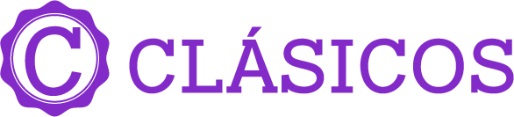 Llegadas: domingo, lunes, miércoles y jueves de mayo 2023 aabril de 2024Operación mínima: 2 pasajeros.Servicios compartidosEl orden de los dias tendrá variación según el día de llegada. Dia 1. Domingo. Tel Aviv.Llegada al Aeropuerto Ben Gurion Asistencia en Aeropuerto. Traslado a su hotel. Cena y alojamiento en Tel Aviv.Dia 2. lunes. Tel Aviv.Desayuno. Dia Libre. excursión opcional a Massada y Mar Muerto. Cena y alojamiento en Tel Aviv. Dia 3. martes. Tel Aviv / Jaffa / Cesarea / Haifa/ San Juan de AcreDesayuno. Salida para una breve visita a la ciudad de Tel Aviv-Jaffa. Continuación hacia Cesarea para visitar el Teatro Romano y la Fortaleza de los Cruzados. El viaje sigue hacia Haifa para visitar el Monasterio Carmelita de Stella Maris, y desde el Monte Carmelo apreciar una vista panorámica de los Jardines Persas del Templo Bahai y de la bahia de Haifa. Prosiguiendo hacia San Juan de Acre para visitar la antigua fortificación medieval. Cena y alojamiento en Kibutz Hotel en Galilea.Dia 4. miércoles. región del Mar de Galilea / NazaretDesayuno. El día comienza con un paseo en barco por el Mar de Galilea. Continuacion hacia el Monte de las Bienaventuranzas, lugar del sermón de la Montaña. A la orilla del lago, visitas a Tabgha, lugar de la Multiplicacion de los Panes y Peces y a Cafarnaum. Por la tarde, pasando por la aldea Cana de Galilea, llegada a Nazaret para visitar la Iglesia de la Anunciación y el Taller de San José. Cena y alojamiento en Kibutz Hotel en Galilea.Dia 5. jueves. Safed / Rio Jordán / Monte TaborDesayuno. Salida hacia Safed, para visitar sus encantadoras callejuelas y sus sinagogas. Safed es la ciudad de la cábala, vertiente mística del judaísmo. Continuación hacia Yardenit, lugar tradicional de bautismo sobre el Rio Jordán. Por la tarde viaje hacia el Monte Tabor para visitar la basílica de la transfiguración. Viaje a Jerusalén. Cena y alojamiento en Jerusalén.Dia 6. viernes. Yad Vashem / Monte de los Olivos / Ciudad AntiguaDesayuno. El día empieza con la visita a Yad Vashem, museo recordatorio del Holocausto. Continuación hacia el Monte de los Olivos para apreciar una magnifica vista panorámica de la ciudad. Visita al Huerto de Getsemani y la basílica de la agonía. Visita a la ciudad antigua de Jerusalén para conocer el Muro de los Lamentos, la vía Dolorosa y la Iglesia del Santo Sepulcro. Continuación hacia el Monte Sion donde se encuentran la Tumba del Rey David, el cenáculo, y la abadía de la Dormicion. Cena y alojamiento en Jerusalén.Dia 7. sábado. Belén / Ciudad Moderna / Ein KaremDesayuno. Salida hacia Belén* y visita de la basílica y Gruta de la Natividad y al Campo de los Pastores. Continuación hacia la parte moderna de la ciudad para visitar el Santuario del Libro en el Museo de Israel donde se encuentran los Manuscritos del Mar Muerto y la Maqueta de Jerusalén Herodiana. Por la tarde visita al barrio de Ein Karem, donde se encuentran las Iglesias de San Juan Bautista y de la Visitacion. Cena y alojamiento en Jerusalén.Dia 8. domingo. Jerusalén – Tel AvivDesayuno. Traslado al Aeropuerto Ben Gurion para la partidaINCLUYE:Traslados compartidos de llegada y de salida (desde / al Aeropuerto Ben Gurion); el traslado de llegada incluye asistencia en el aeropuerto7 noches de alojamiento con media pensión (desayuno y cena). 3 noches en Jerusalén, 2 en Galilea y 2 en Tel Aviv. En la categoría Superior el régimen es solo alojamiento. (solicitar cotización)5 dias de excursión en autobús climatizado con guía de habla hispanaEntradas a lugares de visita según descripción del programaEstadía en hoteles según categoría elegida o similaresTarjeta Básica de asistencia al viajero con cobertura contra cancelación por COVID-19 No Incluye:Boletos de avión México – Tel Aviv - MéxicoPropinasNingún servicio indicado como opcional	Gastos personalesAlimentos y bebidas no mencionados en la sección incluye.Extras en hotelesSeguro de viaje y/o asistenciaImportante:Máximo 1 menores por habitación, compartiendo con 2 adultos.Edad de los menores 3 a 11 años.Los hoteles están sujetos a cambio según la disponibilidad al momento de la reserva por el tour operador. En ciertas fechas, los hoteles propuestos no están disponibles debido a eventos anuales preestablecidos. En esta situación, se mencionará al momento de la reserva y confirmaremos los hoteles disponibles de la misma categoría de los mencionados.Cotización en habitaciones estándar. En caso de preferir habitaciones superiores favor de consultar suplementos.No se reembolsará ningún traslado o visita en el caso de no disfrute o de cancelación del mismo.El orden de las actividades puede tener modificacionesAl momento de su registro en el hotel, una tarjeta de crédito le será requerida, esto es con el fin de garantizar que usted se compromete a no dañar la habitación y dejarla en las mismas condiciones que le fue entregada. La Tarjeta de crédito le ayudara también para abrir crédito dentro de las instalaciones del hotel para consumo interno. Manejo de Equipaje en el autobús máximo de 1 maleta por persona. En caso de viajar con equipaje adicional se generan costos extras que pueden ser cobrados en destino.  Para poder confirmar los traslados debemos recibir la información completa a más tardar 30 días antes de la salida. Si no recibimos esta información el traslado se perderá sin reembolso.Los traslados esperan hasta 1.30hrs desde que aterriza el vuelo para el pick up de los hoteles.Los traslados regulares entre las 23hrs y 06hrs tienen un cargo extra del 30.00USD por pasajero.Precios sujetos a confirmación y Black OutsSERVICIO COMPARTIDO DESDE JERUSALÉNSERVICIO COMPARTIDO DESDE JERUSALÉNEXCURSIÓN EN BUS A MASSADA Y MAR MUERTO POR PERSONA EN USD140SERVICIO COMPARTIDO DESDE TEL AVIVSERVICIO COMPARTIDO DESDE TEL AVIVEXCURSIÓN EN BUS A MASSADA Y MAR MUERTO POR PERSONA EN USD150HOTELES PREVISTOS O SIMILARESHOTELES PREVISTOS O SIMILARESHOTELES PREVISTOS O SIMILARESHOTELES PREVISTOS O SIMILARESNOCHESCIUDADHOTELCAT2TEL-AVIVGRAND BEACHTGRAND BEACHTSREINASSANCE PCARLTONS2GALILEALAVIP(hotel para todasHab Eden para T y TSPlas categorías)Hab Hadar para P y SP3JERUSALENPRIMA PARKTGRAND COURTTSDAN JERUSALEMPORIENTSCHECK IN - 15:00HRS // CHECK OUT- 12:00HRSCHECK IN - 15:00HRS // CHECK OUT- 12:00HRSCHECK IN - 15:00HRS // CHECK OUT- 12:00HRSCHECK IN - 15:00HRS // CHECK OUT- 12:00HRSSolicitar precio opción SuperiorSolicitar precio opción SuperiorSolicitar precio opción SuperiorSolicitar precio opción Superior17 al 28 sep. 2023/ 17 al 22 abr 2024,17 al 28 sep. 2023/ 17 al 22 abr 2024,17 al 28 sep. 2023/ 17 al 22 abr 2024,17 al 28 sep. 2023/ 17 al 22 abr 2024,no hay operación en ninguna categoríano hay operación en ninguna categoríano hay operación en ninguna categoríano hay operación en ninguna categoríaTARIFA EN USD POR PERSONA TARIFA EN USD POR PERSONA TARIFA EN USD POR PERSONA TARIFA EN USD POR PERSONA SERVICIOS TERRESTRES EXCLUSIVAMENTE (MINIMO 2 PASAJEROS) SERVICIOS TERRESTRES EXCLUSIVAMENTE (MINIMO 2 PASAJEROS) SERVICIOS TERRESTRES EXCLUSIVAMENTE (MINIMO 2 PASAJEROS) SERVICIOS TERRESTRES EXCLUSIVAMENTE (MINIMO 2 PASAJEROS) CATEGORIA TURISTADBL/TPLSENCILLAMENOR26 NOV 2023 AL 29 FEB 202417002510126001 MAY AL 07 SEP 2023 /08 OCT AL 23 NOV 2023/ 03 AL 28 MARZO 202417652625126010 AL 14 SEP 2023/31 MAR AL 11 ABR 202418252770126014,15 ABR 2024/24,25 ABR 2024187028601260CATEGORIA TURISTA SUPERIORDBL/TPLSENCILLAMENOR01 MAY AL 24 JUL 2023/08 OCT 2023 AL 11 ABR 202418002610128526 JUL AL 14 SEP 202318352675128501 AL 05 OCT 2023/14,15,24,25 ABR 2024195528801285CATEGORIA PRIMERADBL/TPLSENCILLAMENOR26 NOV 2023 AL 29 FEB 202422653590153528 MAY AL 07 SEP 2023/03 MAR AL 11 ABR 202423853825153501 AL 25 MAY/10 AL 14 SEP/08 OCT AL 23 NOV 2023/14,15 ABR 202424403935153501 AL05 OCT 2023/24,25 ABR 2024264041151535PRECIOS SUJETOS A DISPONIBILIDAD Y A CAMBIOS SIN PREVIO AVISO.PRECIOS SUJETOS A DISPONIBILIDAD Y A CAMBIOS SIN PREVIO AVISO.PRECIOS SUJETOS A DISPONIBILIDAD Y A CAMBIOS SIN PREVIO AVISO.PRECIOS SUJETOS A DISPONIBILIDAD Y A CAMBIOS SIN PREVIO AVISO.TARIFAS NO APLICAN PARA SEMANA SANTA, NAVIDAD, FIN DE AÑO, CONGRESOS O EVENTOS ESPECIALES. CONSULTAR SUPLEMENTO.TARIFAS NO APLICAN PARA SEMANA SANTA, NAVIDAD, FIN DE AÑO, CONGRESOS O EVENTOS ESPECIALES. CONSULTAR SUPLEMENTO.TARIFAS NO APLICAN PARA SEMANA SANTA, NAVIDAD, FIN DE AÑO, CONGRESOS O EVENTOS ESPECIALES. CONSULTAR SUPLEMENTO.TARIFAS NO APLICAN PARA SEMANA SANTA, NAVIDAD, FIN DE AÑO, CONGRESOS O EVENTOS ESPECIALES. CONSULTAR SUPLEMENTO.VIGENCIA HASTA ABR, 2024. VIGENCIA HASTA ABR, 2024. VIGENCIA HASTA ABR, 2024. VIGENCIA HASTA ABR, 2024. Precios pueden variar según los protocolos de seguridad y sanidad por el COVID-19.Precios pueden variar según los protocolos de seguridad y sanidad por el COVID-19.Precios pueden variar según los protocolos de seguridad y sanidad por el COVID-19.Precios pueden variar según los protocolos de seguridad y sanidad por el COVID-19.PRECIO DE MENOR DE 12 AÑOS COMPARTIENDO HABITACIÓN PRECIO DE MENOR DE 12 AÑOS COMPARTIENDO HABITACIÓN PRECIO DE MENOR DE 12 AÑOS COMPARTIENDO HABITACIÓN PRECIO DE MENOR DE 12 AÑOS COMPARTIENDO HABITACIÓN Ocupación máxima por habitación 3 personas adultas y/o menoresOcupación máxima por habitación 3 personas adultas y/o menoresOcupación máxima por habitación 3 personas adultas y/o menoresOcupación máxima por habitación 3 personas adultas y/o menores